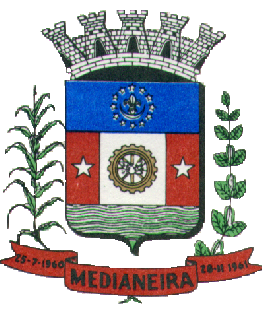 Câmara Municipal de                                                         Medianeira  MEDIANEIRA – PARANÁ                                                                              CONTROLE DE ESTOQUEMARÇO 2016Entradas e saídas de mercadoriasCombustíveis e lubrificantes automotivosSaldo anteriorEntradaSaídaSaldo atualGasolina (L)  0201,073201,0730Material de ExpedienteSaldo anteriorEntradaSaídaSaldo atualPlaca de aço inox 30x40cm c/ granito0000Material de Processamento de DadosSaldo anteriorEntradaSaídaSaldo atualCabo VGA0110Cartucho 60 B0110Cilindro toner color HP0220Filtro de linha 0220Fonte ATX0110Pendrive 16gb  0220Recarga de toner HP0330Recarga toner HP color0220Rolo espuma HP L Color0110Toner 201x 0110Material de Copa e CozinhaSaldo anteriorEntradaSaídaSaldo atualBandeja de inox pequena0220Caixa café 500g020200Caixa chá matte c/ 25 saches 020200Caixa copo de água 200ml010100Caixa de filtro de café c/ 30 unid0330Forma0220Garrafa térmica 2L0000Kit cento doces/salgados p/ curso 0000Pacote açúcar 5kg0660Pacote de guardanapo c/ 50 fls0660Pacote erva mate 2 kg 0000Pacote guardanapo grande 0000Pacote pilha palito0000Recarga de agua galão 20L010100Material de Limpeza e Produtos de HigieneSaldo anteriorEntradaSaídaSaldo atualBom ar0000Caixa de papel toalha 5000 fls0330Caixa de refil bom ar c/ 8 unid0110Caixa de refil gel adesivo p/ sanitário 0440Caixa sabão em pó 1kg0220Caixa tira copo 180ml c/ 2500 unid0660Cartela ilha palito 020200Cartela pilha alcalina 012120Chave fenda 0220Chave philipes0220Conector em T0330Galão agua sanitária 5L0000Galão amaciante 5L0000Galão desinfetante 5L0000Gel adesivo p/ sanitário 0110Pacote de esponja c/ 3 unid0220Pacote de papel higiênico c/ 10 unid0330Pacote sabão em barra c/ 5 unid0110Pares de luvas látex tamanho M0330Rodo com espuma0220Rolo saco de lixo 30 lts0550Rolo saco de lixo G 100lts preto0440Trena 0110Vassoura0220Material para Manutenção de Bens Imóveis Saldo anteriorEntradaSaídaSaldo atualChapa 1,62x0,82m0110Chapa 2,30x1,30m0110Cobertura fixa reforçada 1,35x5,25m entrada do plenário0000M² Vidro incolor 6mm temperador0000Peças 15x15cm manutenção do telhado 0440Sombrite 6x3,30m p/ estacionamento 0000Tubos PU 10900440Material Elétrico e EletrônicoSaldo anteriorEntradaSaídaSaldo atualCaixa dupla 20A0220Caixa perfilada 4x20770Canaleta c/ dupla face0660Iluminaria de emergência 010100Lâmpada espiral 25w0110Metro cabo de rede01501500Metro cabo PP 2x1,55mm010100Plafon 0110Plug femea 20A0220Plug macho 10A0220Tomada dupla 20A0220Tomada RJ 110440Tomada simlples0550Material para ComunicaçõesSaldo anteriorEntradaSaídaSaldo atual-----Material para Manutenção de Veículos Saldo anteriorEntradaSaídaSaldo atualCorreia dentada 0000Filtro combustível P0110Jogo de elemento filtro 0110Jogo de vela de ignição 0000Junta alumínio BUJ0110Junta de aço dreno C0110Litro de óleo lubrificante TG0110Mangueira filtro ar 0000Pastilha de freio 0000STP antirust radiador 500ml - Corolla0000Tensor correia dentada 0000Material de Sinalização Visual e AfinsSaldo anteriorEntradaSaídaSaldo atualCrachás em PVC plástico com foto e cordão 023230Montagem de 3 modelos de crachás 0110Material para FestividadesSaldo anteriorEntradaSaídaSaldo atual-----Material de proteção e segurançaSaldo anteriorEntradaSaídaSaldo atual-----